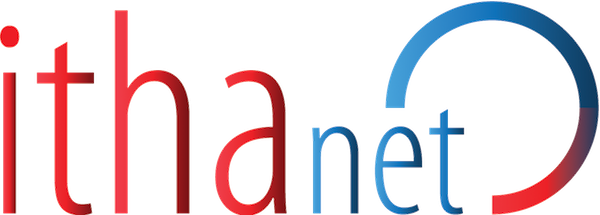 IthaGenes Submission Form(please return the completed form to petrosk@cing.ac.cy)A. Submitter’s details (to be included in ITHANET Organisations & Experts)Note:The information you provide for a specific novel mutation will appear on the IthaGenes website and your submission will be acknowledged.B. Mutation detailsC. Comments/ suggestions about IthaGenes or the ITHANET Portal in generalTHANK YOU FOR YOUR CONTRIBUTIONNameSurnameTitleExpertise / research interestsAddressE-mail addressORCID, if available(http://orcid.org/)ResearcherID, if available(http://www.researcherid.com/ )Organisation’s nameOrganisation’s brief descriptionOrganisation’s addressOrganisation’s websiteParameterInformationFunctionalityCausative / Modifier / NeutralCommon name(e.g. IVS I-110 G>A or Hb S)HGVS name(e.g. HBB:c.20A>T)Gene(s)(e.g. HBB)Genomic location(e.g. chr11:g.5227002)Please provide location on human assembly GRCh38/hg38, or specify otherwiseEthnic origin (any type of ethnicity description of local or international relevance)InheritanceRecessive / dominant / quantitative trait / Other (please specify)Phenotypic informationAny information on the phenotype, e.g.Allele phenotype (e.g. beta+, alpha0 etc.)Haematology / biochemistryProtein stability and oxygen affinityAssociations with clinical compicationsdbSNP rs#(if any)Publication(PubMed ID; if any)Other comments(Any other information that are important for the description of the variation)